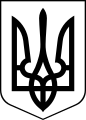 ЧОРТКІВСЬКА    МІСЬКА    РАДА _________________ ВОСЬМОГО СКЛИКАННЯРІШЕННЯ (ПРОЕКТ) ___ січня 2023 р.                                                                                           № ____  м. Чортків                                                             Про виконання Програми поповнення бібліотечних фондів на 2020-2022 роки        Заслухавши інформацію начальниці управління культури та мистецтв міської ради Олесі Нісевич про виконання Програми поповнення бібліотечних фондів на 2020-2022 роки, керуючись статтею 26 Закону України «Про місцеве самоврядуванняв Україні», міська радаВИРІШИЛА:Інформацію начальниці управління культури та мистецтв Олесі Нісевич про виконання Програми поповнення бібліотечних фондів на 2020-2022 роки.Рішення міської ради від 20 грудня 2019 року № 1697 «Про затвердження Програми поповнення бібліотечних фондів на 2020-2022 роки» зняти з контролю як таке, що виконане.Міський голова                                                                 Володимир ШМАТЬКО